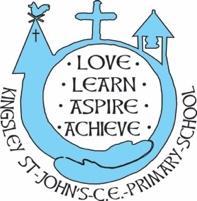 Computing Curriculum Curriculum Year GroupAutumn 1Autumn 2Spring 1Spring 2Summer 1Summer 2Class 1YN and YRCycle Blue Computing systems- Making technology (junk modelling)Computing systems- Making technology (junk modelling)Programming- Unplugged algorithms Programming- Unplugged algorithms Computing systems- Using a keyboardComputing systems- Using a keyboardCycle Orange  Class 2Y1 and Y2Cycle Blue Computing systems and networks- Tech around usCreating media- Digital paintingOnline safety- Internet safetyCreating media- Digital writing Data information- Grouping dataOnline safety- CyberbullyingProgramming- Moving a robotProgramming- Robot algorithmsCycle Orange Computing systems and networks- IT around usCreating media- Digital photographyOnline safety- Relationships communicationCreating media- Making musicData and information- PictogramsOnline safety- Digital footprint reputationProgramming- Intro to quizzes Programming- Intro to animationClass 3Y3 and Y4Cycle Blue Computing systems and networks- Connecting computersCreating media- AnimationOnline safety- Information literacyData and information- Branching databasesCreating media- Desktop publishingOnline safety- CyberbullyingProgramming- Sequence in musicProgramming- Events and actions Cycle Orange Computing systems and networks- The internet Creating media- Audio editing Online safety- Privacy securityCreating media- Photo editingData and information- Data loggingOnline safety- Digital footprint reputation Programming- Repetition in shapesProgramming- Repetition in gamesClass 4Y5 and Y6Cycle Blue Computing systems and networks- Sharing informationCreating media- Vector drawingOnline safety- Self-image identityCreating media- Video editingData and information- Flat-file databasesOnline safety- CyberbullyingProgramming- Selection in physical computingProgramming- Selection in quizzesOnline safety- Information literacyCycle Orange Computing systems and networks- CommunicationCreating media- 3D modellingOnline safety- Creative credit copyrightCreating media- Web page creationData and information- SpreadsheetsOnline safety- Internet and social media safetyProgramming- Variables in gamesProgramming- SensingOnline safety- Digital footprint reputation